Магаданская областьАДМИНИСТРАЦИЯОМСУКЧАНСКОГО ГОРОДСКОГО ОКРУГАПОСТАНОВЛЕНИЕОт     16.06.2017г.        №     497пос. Омсукчан В соответствии со статьей 78 Бюджетного кодекса Российской Федерации, руководствуясь Уставом муниципального образования «Омсукчанский городской округ», администрация Омсукчанского городского округа ПОСТАНОВЛЯЕТ:1. Утвердить прилагаемый Порядок предоставления субсидий из бюджета Омсукчанского городского округа в целях финансового обеспечения затрат юридическим лицам, индивидуальным предпринимателям, осуществляющим оказание банных услуг населению в общественной бане Омсукчанского городского округа.2. Считать постановление администрации Омсукчанского городского округа от 03.08.2015г. № 567 «Об утверждении Порядка предоставления субсидий из бюджета Омсукчанского городского округа в целях возмещения недополученных доходов юридическими лицами, индивидуальными предпринимателями, осуществляющими оказание банных услуг населению в общественной бане» утратившим силу.3. Постановление подлежит размещению на официальном сайте муниципального образования «Омсукчанский городской округ» в сети Интернет (www.omsukchan-adm.ru), опубликованию в газете «Омсукчанские вести» и вступает в силу с момента опубликования (размещения).	4. Контроль исполнения настоящего постановления возложить на Управление ЖКХ и градостроительства Омсукчанского городского округа (Мустафина Л.Г.).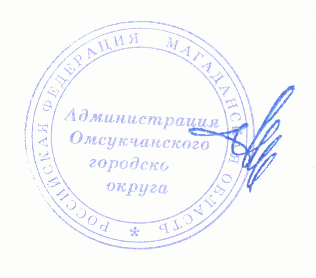 И.о. главы администрации						           С.Н. МакаровУТВЕРЖДЕНпостановлением администрациигородского округаот 16.06.2017г. № 497ПОРЯДОКпредоставления субсидий из бюджета Омсукчанского городского округа в целях финансового обеспечения затрат юридическим лицам, индивидуальным предпринимателям, осуществляющим оказание банных услуг населению в общественной бане Омсукчанского городского округаОбщие положения 1.1. Настоящий Порядок устанавливает порядок предоставления, расходования и осуществления контроля  целевого  использования субсидий, предоставленных из бюджета Омсукчанского городского округа юридическим лицам, индивидуальным предпринимателям, осуществляющим оказание банных услуг населению в общественной бане Омсукчанского городского округа, в целях финансового обеспечения экономически обоснованных затрат при оказании указанных услуг (далее – субсидия, Порядок).1.2. Настоящий Порядок определяет:1) критерии отбора юридических лиц (за исключением государственных (муниципальных) учреждений), индивидуальных предпринимателей - производителей товаров, работ, услуг, имеющих право на получение субсидий (далее – получатель субсидии);2) цели, условия и порядок предоставления субсидии, требования к отчетности;3) порядок возврата субсидии в бюджет Омсукчанского городского округа;4) положение об обязательной проверке главным распорядителем средств бюджета Омсукчанского городского округа, предоставляющим субсидию, и органами муниципального финансового контроля Омсукчанского городского округа соблюдения условий, целей и порядка представления субсидий их получателями.1.3. Главным распорядителям бюджетных средств на финансовое обеспечение получателю субсидии затрат при оказанию населению банных услуг в общественной бане Омсукчанского городского округа является Управление жилищно-коммунального хозяйства и градостроительства Омсукчанского городского округа (далее – Управление ЖКХ).1.4. Субсидия предоставляется получателю субсидии в целях обеспечения доступности банных услуг для населения, проживающего на территории Омсукчанского городского округа.1.5. Право на получение субсидии имеют получатели субсидии, отвечающие следующим критериям:- зарегистрированы на территории Омсукчанского городского округа юридическим лицам, индивидуальным предпринимателям, оказывающим населению банные услуги в общественной бане Омсукчанского городского округа;- имеются соответствующие разрешительные документы на осуществление субсидируемой деятельности;- передача органом местного самоуправления бани, находящейся в муниципальной собственности, в хозяйственное ведение, по договору аренды, безвозмездного пользования на содержание юридическим лицам, независимо от их организационно-правовой формы, или индивидуальным предпринимателям;1.6. Предоставление субсидии осуществляется за счет и в пределах бюджетных ассигнований, предусмотренных в бюджете Омсукчанского городского округа на соответствующий финансовый год на цели, определенные настоящим Порядком.2. Условия и порядок предоставления субсидии2.1. Условиями предоставления субсидий являются:- предоставление документов в Управление ЖКХ в соответствии с перечнем документов, указанных в пункте 2.3. настоящего раздела;- соответствие получателя субсидии критериям, указанным в пункте 1.5. раздела 1 настоящего Порядка;- соответствие получателя субсидии требованиям, указанным в пункте 2.2. настоящего раздела;- снижение получателем субсидии стоимости помывки на 1 человека в связи с получением субсидии из бюджета Омсукчанского городского округа;  - наличие обязательного согласия получателя субсидии, включаемого в договор о предоставлении субсидии, на осуществление Управлением ЖКХ и  органами финансового контроля Омсукчанского городского округа проверок соблюдения получателем субсидии условий, целей и порядка предоставления и использования субсидии;2.2. Требования, которым должны соответствовать на первое число месяца, предшествующего месяцу, в котором планируется заключение договора, получатели субсидии:- у получателей субсидии должна отсутствовать неисполненная задолженность по налогам, сборам  и иным обязательным платежам в бюджеты бюджетной системы, срок исполнения по которым наступил в соответствии  с законодательством Российской Федерации;- у получателей субсидии должна отсутствовать просроченная задолженность по возврату в бюджет Омсукчанского городского округа  субсидии, бюджетных инвестиций, предоставленных в том числе в соответствии с иными правовыми актами (в случае если такое требование предусмотрено правовым актом), и иная просроченная задолженность перед бюджетом Омсукчанского городского округа;- получатели субсидий - юридические лица не должны находиться в процессе реорганизации, ликвидации, банкротства, а получатели субсидии - индивидуальные предприниматели не должны прекратить деятельность в качестве индивидуального предпринимателя;- получатели субсидии не должны являться иностранными юридическими лицами, а также российскими юридическими лицами, в уставном (складочном) капитале которых доля участия иностранных юридических лиц, местом регистрации которых является государство или территория, включенные в утверждаемый Министерством финансов Российской Федерации перечень государств и территорий, предоставляющих льготный налоговый режим налогообложения и (или) не предусматривающих раскрытия и предоставления информации при проведении финансовых операций (офшорные зоны) в отношении таких юридических лиц, в совокупности превышает 50 процентов;- получатели субсидии не должны получать средства из бюджета Омсукчанского городского округа на основании иных нормативных правовых актов Омсукчанского городского округа на цели, указанные в пункте 1.4. раздела 1 настоящего Порядка.2.3. В целях заключения договора и получения субсидии получатель субсидии представляет в Управление ЖКХ заявление по форме согласно приложению № 1 к настоящему Порядку с приложением следующих документов:1) документы, подтверждающие полномочия руководителя получателя субсидии на осуществление действий от имени юридического лица без доверенности (копия решения о назначении этого лица или о его избрании, копия приказа о назначении этого лица на должность, выписка из Устава), заверенные подписью уполномоченного лица и печатью получателя субсидии (для юридических лиц);2) документы, подтверждающие принадлежность получателю субсидии помещения общественной бани на праве пользования, владения (аренды);	3) копию свидетельства о государственной регистрации юридического лица, индивидуального предпринимателя на территории Российской Федерации;4) копию свидетельства о постановке на учет получателя субсидии в налоговом органе по месту нахождения на территории Российской Федерации;5) выписку из Единого государственного реестра юридических лиц;6) справку об отсутствии просроченной задолженности  по налогам и иным обязательным платежам, дата выдачи которой не превышает 10-ти рабочих дней на момент подачи документов;7) справку об отсутствии просроченной задолженности в органах Пенсионного фонда, Фонде социального страхования, дата выдачи которых не превышает одного месяца на момент подачи документов;8) приказ руководителя юридического лица, индивидуального предпринимателя, оказывающего банные услуги населению Омсукчанского городского округа, о снижении стоимости помывки на 1 человека в связи с получением субсидии из бюджета Омсукчанского городского округа;9) плановую калькуляцию на оказание банных услуг населению в общественной бане Омсукчанского городского округа с выделением расходов на коммунальные услуги, потребляемые в процессе оказания банных услуг населению (далее – плановая калькуляция) по форме согласно приложению № 2 к настоящему Порядку.2.4. Субсидии предоставляются в размере 100% от суммы расходов на коммунальные услуги (тепло- и электроэнергии, горячей и холодной воды, водоотведение), потребляемые при оказании банных услуг населению Омсукчанского городского округа, но не более суммы выпадающих доходов при оказании банных услуг населению по тарифам в размере, предусмотренном абзацем пятым пункта 2.1. настоящего раздела, и не более планового размера расходов на оплату коммунальных услуг (тепло- и электроэнергии, горячей и холодной воды, водоотведение), включенных в плановую калькуляцию.2.5. В целях определения планового размера субсидии из плановой калькуляции учитываются  плановые затраты исходя из 100% размера расходов по оплате коммунальных услуг при оказании банных услуг населению. Определение размера стоимости помывки на 1 человека с учетом предоставления субсидии осуществляется ежегодно при составлении получателем субсидии плановой калькуляции. Расчет плановой калькуляции осуществляется юридическим лицом, индивидуальным предпринимателем, оказывающим банные услуги населению Омсукчанского городского округа самостоятельно.2.6. Управление ЖКХ в течение 3-х рабочих дней с момента поступления документов, указанных в пункте 2.3. настоящего раздела (далее – документы), осуществляет их проверку на предмет соответствия получателя субсидии критериям, требованиям и условиям предоставления субсидии, установленным настоящим Порядком.2.7. При наличии оснований для отказа в предоставлении субсидии и заключении договора Управление ЖКХ в течение 3-х рабочих дней после проведенной проверки в соответствии с пунктом 2.6. настоящего раздела направляет уведомление получателю субсидии об отказе в предоставлении субсидий (далее – уведомление).  2.8. Основанием для отказа получателю субсидии в предоставлении субсидии и заключении договора является:- несоответствие получателя субсидии критериям, определенным в пункте 1.5. раздела 1 настоящего Порядка;- несоответствие получателя субсидии условиям предоставления субсидий, указанным в пункте 2.1. настоящего раздела;  - несоответствие представленных получателем субсидии документов требованиям, определенным пунктом 2.2. настоящего раздела, или непредставление (предоставление не в полном объеме) указанных документов;  - недостоверность представленной получателем субсидии информации.2.9. В случае отсутствия оснований для отказа получателю субсидии в предоставлении субсидии и заключении договора, в целях проверки достоверности данных, включенных в плановую калькуляцию, Управление ЖКХ в течение 3-х рабочих дней с момента окончания проверки, проведенной в соответствии с пунктом 2.6. настоящего раздела, направляет документы в отдел экономики администрации Омсукчанского городского.2.10. После получения документов от Управления ЖКХ отдел экономики администрации Омсукчанского городского округа:- в течение 5-ти рабочих дней проводит экспертизу поступивших документов;- готовит заключение о соответствии или несоответствии  предоставленного пакета документов требованиям настоящего Порядка.2.11. Отдел экономики администрации Омсукчанского городского округа в течение одного рабочего дня после подготовки заключения о соответствии или несоответствии  предоставленного пакета документов требованиям настоящего Порядка направляет указанное заключение в Управление ЖКХ.2.12.  Управление ЖКХ в течение 3-х рабочих дней с момента получения от отдела экономики администрации Омсукчанского городского округа заключения о соответствии или несоответствии  предоставленного пакета документов требованиям настоящего Порядка,  в случае отсутствия оснований для отказа получателю субсидии в предоставлении субсидии согласовывает плановую калькуляцию и направляет получателю субсидии для подписания договор на предоставление субсидии по форме согласно приложению № 3 к настоящему Порядку.2.13. При заключении договора на предоставление субсидии Управление ЖКХ устанавливает значения показателей результативности. Получатель субсидии предоставляет в Управление ЖКХ отчет о достижении значений показателей результативности в сроки и по форме, установленными договором на предоставление субсидии.Управление ЖКХ вправе самостоятельно определять сроки и форму предоставления отчета о достижении значений показателей результативности.2.14. Для получения субсидии на основании заключенного договора о предоставлении субсидии получатель субсидии ежемесячно в срок не позднее 25 числа месяца, следующего за отчетным, предоставляет в Управление ЖКХ счета-фактуры (акты выполненных работ) на оказанные коммунальные услуги (тепло- и электроэнергии, горячей и холодной воды, водоотведение), потребляемые в процессе оказания банных услуг населению Омсукчанского городского округа.2.15. Субсидии предоставляются в соответствии со сводной бюджетной росписью бюджета Омсукчанского городского округа.2.16. При предоставлении субсидии авансирование не предусмотрено.2.17. Для перечисления субсидии Управление ЖКХ оформляет распоряжение администрации Омсукчанского городского округа на перечисление денежных средств с указанием:- размера денежных средств;- наименования получателя субсидии;- реквизитов договора на получение субсидии;- цели предоставления субсидии.2.18. Предоставление субсидии индивидуальному предпринимателю, а также физическому лицу – производителю товаров, работ и услуг осуществляется в соответствии с бюджетным законодательством Российской Федерации на счет получателя субсидии, открытый  в учреждениях Центрального Банка РФ или кредитной организации    не позднее 10-го рабочего дня, следующего за днем представления получателем субсидии в Управление ЖКХ счетов-фактур (актов приема-сдачи выполненных работ) за потребленные коммунальные услуги при оказании банных услуг населению Омсукчанского городского округа путем перечисления бюджетных средств с лицевого счета Управления ЖКХ, открытого в УФК по Магаданской области.Перечисление субсидии юридическому лицу осуществляется в соответствии с бюджетным законодательством Российской Федерации на счет УФК по Магаданской области, открытый по учету операций со средствами юридических лиц, не являющихся участниками бюджетного процесса, в учреждении Центрального банка РФ, не позднее 2-го рабочего дня, следующего за днем предоставления получателем субсидии в УФК по Магаданской области документов для оплаты денежного обязательства Получателя, на финансовое обеспечение которого предоставляется субсидия.2.19. Получатель субсидии вправе расходовать средства полученной субсидии на оплату потребленных коммунальных услуг (тепло- и электроэнергии, горячей и холодной воды, водоотведение), потребляемые в процессе оказания банных услуг населению Омсукчанского городского округа.2.20. В срок до 01 марта текущего финансового года Управление ЖКХ проводит сверку расчетов за отчетный финансовый год с получателем субсидии.3. Контроль  соблюдения условий, целей и порядка предоставления субсидии и порядок возврата субсидии3.1. Управление ЖКХ и органы муниципального финансового контроля Омсукчанского городского округа осуществляют обязательные проверки соблюдения условий, целей и порядка предоставления субсидии, в том числе и на основании полученной отчетности. 3.2. Получатель субсидии обязан предоставить в Управление ЖКХ  отчет об использовании субсидии по форме и в сроки, установленные договором на получение субсидии. К указанному отчету прилагаются копии платежных поручений на оплату коммунальных услуг, потребленных в процессе оказания банных услуг населению Омсукчанского городского округа. Управление ЖКХ вправе самостоятельно определять сроки и форму предоставления отчета об использовании субсидии Получателем субсидии.3.3. Получатель субсидии несет ответственность:-  за достоверность сведений, содержащихся в отчете об использовании представленной субсидии из бюджета Омсукчанского городского округа, представляемого им в Управление ЖКХ  соответствии с настоящим Порядком;- за несоблюдение условий, целей и порядка предоставления субсидии в соответствии с действующим законодательством.3.4. В случае выявления недостоверных сведений в представленных документах Управление ЖКХ:- приостанавливает предоставление субсидий;- в течение 10-ти дней с момента выявления недостоверных сведений направляет в адрес получателя субсидии  требование о возврате субсидий. 3.5. В случае установления Управлением ЖКХ и органами муниципального финансового контроля Омсукчанского городского округа факта несоблюдения условий, целей и порядка предоставления субсидии получатель субсидии обязан вернуть в бюджет Омсукчанского городского округа средства, израсходованные с нарушением, в течение 10-ти банковских дней с момента получения требования от Управления ЖКХ и органов муниципального финансового контроля Омсукчанского городского округа.3.6. В случае отказа получателя субсидии в возврате субсидии Администрацией Омсукчанского городского округа осуществляются мероприятия по взысканию в бюджет Омсукчанского городского округа средств субсидии в судебном порядке.__________________Приложение № 1к Порядку предоставления субсидий в целях финансового обеспечения затрат юридическим лицам, индивидуальным предпринимателям, осуществляющим оказание банных услуг населению в общественной бане Омсукчанского городского округаЗАЯВЛЕНИЕ НА ПРЕДОСТАВЛЕНИЕ СУБСИДИИ(форма)Руководителю Управления ЖКХ и градостроительства администрации Омсукчанского городского округа__________________________________ От ____________________________________________________________Почтовый адрес: ________________________________________________Место государственной регистрации: ______________________________Номер контактного телефона/факса: ________________________________Прошу Вас рассмотреть возможность предоставления субсидии в размере ________________________________________________________________ рублей из  бюджета Омсукчанского городского округа на финансовое обеспечение затрат, связанных с оплатой коммунальных услуг при предоставлении населению Омсукчанского городского округа банных услуг по тарифам, установленным в размере, не обеспечивающем возмещение экономически обоснованных затрат.Документы, необходимые для предоставления субсидий, прилагаются.	Приложение.	- _______________________________________________________________;	- _______________________________________________________________;	- _______________________________________________________________;	- _______________________________________________________________;	- _______________________________________________________________.	Руководитель          ___________________/____________________________/	Дата подачи заявления «____» ____________ 201___г.Приложение № 2к Порядку предоставления субсидий в целях финансового обеспечения затрат юридическим лицам, индивидуальным предпринимателям, осуществляющим оказание банных услуг населению в общественной бане Омсукчанского городского округаПлановая калькуляция на оказание банных услуг населению Омсукчанского городского округана ________________ годПриложение № 3к Порядку предоставления субсидий в целях финансового обеспечения затрат юридическим лицам, индивидуальным предпринимателям, осуществляющим оказание банных услуг населению в общественной бане Омсукчанского городского округаДоговоро предоставлении субсидии п. Омсукчан							___  _______ 20_____г.Управление ЖКХ и градостроительства администрации Омсукчанского городского округа в лице руководителя ____________________________, действующее на основании Положения, именуемое в дальнейшем «Управление ЖКХ», с одной стороны, и ___________________________, именуемая в дальнейшем «Получатель», в лице ____________________________, действующей на основании __________________________, с другой стороны, именуемые в дальнейшем «Стороны», заключили настоящий договор о нижеследующем.I. Предмет договора1.1. Предметом настоящего договора является предоставление из бюджета Омсукчанского городского округа в 20__ году субсидии в  целях финансового обеспечения затрат Получателя, связанных с оказанием банных услуг населению Омсукчанского городского округа (далее - субсидия);II. Финансовое обеспечение предоставления субсидии	2.1. Субсидия предоставляется в соответствии с лимитами бюджетных обязательств, доведенными Управлению ЖКХ как получателю средств бюджета Омсукчанского городского округа,  по  кодам  классификации расходов бюджетов Российской Федерации (далее - коды БК) на цели, указанные в разделе I настоящего договора, в следующем размере:    __________ (________________) рублей - по коду БК _____________________                         (сумма прописью)                                             (код БК)III. Условия и порядок предоставления субсидии3.1. Субсидия предоставляется при представлении Получателем в Управление ЖКХ в срок до 25 числа месяца, следующего за отчетным, документов, подтверждающих потребление коммунальных услуг Получателем при оказании банных услуг населению Омсукчанского городского округа.3.2. Перечисление субсидии индивидуальному предпринимателю, а также физическому лицу – производителю товаров, работ и услуг осуществляется в соответствии с бюджетным законодательством Российской Федерации на счет Получателя, открытый  в учреждениях Центрального Банка РФ или кредитной организации    не позднее 10-го рабочего дня, следующего за днем представленияПолучателем в Управление ЖКХ счетов-фактур (актов приема-сдачи выполненных работ) за потребленные коммунальные услуги при оказании банных услуг населению Омсукчанского городского округа.Перечисление субсидии юридическому лицу осуществляется в соответствии с бюджетным законодательством Российской Федерации на счет УФК по Магаданской области, открытый по учету операций со средствами юридических лиц, не являющихся участниками бюджетного процесса, в учреждении Центрального банка РФ, не позднее 2-го рабочего дня, следующего за днем предоставления Получателем в УФК по Магаданской области документов для оплаты денежного обязательства Получателя, на финансовое обеспечение которого предоставляется субсидия.IV. Взаимодействие Сторон    	4.1. Управление ЖКХ обязуется:4.1.1. обеспечить предоставление субсидии в соответствии с разделом III настоящего договора;4.1.2. осуществлять проверку представляемых Получателем документов, указанных в пункте 3.2. настоящего договора, в течение 3-х рабочих дней со дня их получения от Получателя;4.1.3. обеспечивать перечисление субсидии на счет Получателя, в соответствии с пунктом 3.2 настоящего договора;    	4.1.4. осуществлять контроль  соблюдения Получателем порядка, целей и условий предоставления субсидии путем проведения плановых и (или) внеплановых проверок на основании отчета о расходах Получателя, источником финансового обеспечения которых является субсидия, по установленной форме;4.1.5. устанавливать показатели результативности в приложении № 1 к настоящему договору;4.1.6.   осуществлять   оценку   достижения   Получателем   показателей результативности  на основании отчета о достижении значений показателей результативности по форме, установленной в приложении № 2 к настоящему договору;    	4.1.7. в случае установления Управлением ЖКХ или  получения от органа муниципального финансового контроля Омсукчанского городского округа информации о факте (-ах)  нарушения  Получателем  порядка,  целей и условий предоставления субсидии,  в том числе указания в документах, представленных Получателем в  соответствии с настоящим договором, недостоверных сведений, направлять Получателю требование об обеспечении возврата субсидии в бюджет Омсукчанского городского округа в размере и в сроки, определенные в указанном требовании;4.1.8. рассматривать предложения, документы и иную информацию, направленную Получателем, в течение 3-х  рабочих дней со дня их получения и уведомлять Получателя о принятом решении (при необходимости);4.1.9. направлять разъяснения Получателю по вопросам, связанным с исполнением настоящего договора, в течение 3-х рабочих дней со дня получения обращения Получателя;4.1.10. выполнять иные обязательства в соответствии с бюджетным законодательством Российской Федерации.     	4.2. Управление ЖКХ вправе:    	4.2.1. принимать решение об изменении условий настоящего договора, включая уменьшение размера субсидии, а также увеличение размера субсидии при наличии неиспользованных лимитов бюджетных обязательств, указанных в пункте 2.1. настоящего договора, и при условии предоставления Получателем информации, содержащей финансово-экономическое обоснование данного изменения;    	4.2.2.  приостанавливать  предоставление субсидии в случае установленияУправлением ЖКХ или получения от органа муниципального  финансового  контроля  информации  о  факте (-ах) нарушения Получателем    порядка,    целей   и   условий   предоставления   субсидии, в   том   числе   указания   в  документах,  представленных  Получателем  в соответствии с настоящим Соглашением, недостоверных сведений, до устранения указанных нарушений с обязательным уведомлением Получателя не позднее 3-го рабочего дня с даты принятия решения о приостановлении;4.2.3. запрашивать у Получателя документы и информацию, необходимые для осуществления контроля соблюдения Получателем порядка, целей и условий предоставления субсидии, в соответствии с пунктом 4.1.7. настоящего договора;4.2.4. осуществлять иные права в соответствии с бюджетным законодательством Российской Федерации.4.3. Получатель обязуется:    	4.3.1. представлять в Управление ЖКХ документы в  соответствии  с пунктом 3.2 настоящего договора;    	4.3.2. направлять субсидию на финансовое обеспечение затрат, определенных настоящим договором;4.3.3. не приобретать за счет субсидии иностранную валюту, за исключением операций, осуществляемых в соответствии с валютным законодательством РФ при закупке высокотехнологичного импортного оборудования, сырья и комплектующих изделий, а также иных операций, связанных с достижением целей предоставления средств субсидии;4.3.4. вести обособленный аналитический учет операций, осуществляемых за счет субсидии;    	4.3.5.  обеспечивать достижение значений показателей результативности, установленных настоящим договором;    	4.3.6. представлять в Управление ЖКХ:    	4.3.6.1.   отчет   о   расходах   Получателя,  источником  финансового обеспечения  которых  является субсидия, не  позднее 10-го  рабочего  дня,  следующего  за отчетным месяцем по форме согласно приложению № 3 к настоящему договору с приложением копий платежных поручений на оплату коммунальных услуг, потребленных в процессе оказания банных услуг населению Омсукчанского городского округа;	4.3.6.2. отчет о достижении значений показателей результативности не позднее 10-го рабочего дня месяца, следующего за отчетным кварталом;	4.3.7. направлять по запросу Управления ЖКХ документы и информацию, необходимые для осуществления  контроля  соблюдения порядка, целей и условий предоставления субсидии в соответствии с пунктом 4.2.3. настоящего договора, в течение 5-ти рабочих дней со дня получения указанного запроса;	4.3.8. в случае получения от Управления ЖКХ требования в соответствии с пунктом 4.1.7. настоящего договора:4.3.8.1. устранять факт (-ы) нарушения порядка, целей и условий предоставления субсидии в сроки, определенные в указанном требовании;4.3.8.2. возвращать в бюджет Омсукчанского городского округа субсидию в размере и в сроки, определенные в указанном требовании;    	4.3.9. обеспечивать полноту и достоверность сведений, представляемых в Управление ЖКХ в соответствии с настоящим договором;    	4.3.10. выполнять иные обязательства в соответствии с бюджетным законодательством Российской Федерации. 4.4. Получатель вправе:    	4.4.1. направлять в Управление ЖКХ предложения о внесении изменений в настоящий договор, в том числе в случае установления необходимости изменения  размера субсидии с приложением информации, содержащей финансово-экономическое обоснование данного изменения;    	4.4.2. обращаться в Управление ЖКХ в целях получения разъяснений в связи с исполнением настоящего договора;    	4.4.3. осуществлять иные права в соответствии с бюджетным законодательством Российской Федерации.V. Ответственность Сторон5.1. В случае неисполнения или ненадлежащего исполнения своих обязательств по настоящему договору Стороны несут ответственность в соответствии с законодательством Российской Федерации.VI. Заключительные положения6.1. Споры, возникающие между Сторонами в связи с исполнением настоящего договора, решаются ими, по возможности, путем проведения переговоров с оформлением соответствующих протоколов или иных документов. При недостижении согласия споры между Сторонами решаются в судебном порядке.6.2. Настоящий договор вступает в силу с даты его подписания лицами, имеющими право действовать от имени каждой из Сторон, но не ранее доведения лимитов бюджетных обязательств, указанных в пункте 2.1. настоящего договора, и действует до полного исполнения Сторонами своих обязательств по настоящему договору.6.3. Изменение настоящего договора, в том числе в соответствии с положениями пункта 4.2.1. настоящего договора, осуществляется по соглашению Сторон и оформляется в виде дополнительного соглашения к настоящему договору.6.4. Расторжение настоящего договора возможно в случае:6.4.1. реорганизации  или прекращения деятельности Получателя;6.4.2. нарушения Получателем порядка, целей и условий предоставления субсидии;    	6.5. Расторжение настоящего договора в одностороннем порядке возможно в случае недостижения Получателем установленных настоящим договором показателей результативности.6.6. Настоящий договор заключен Сторонами в двух экземплярах, по одному экземпляру для каждой из Сторон.VII. Платежные реквизиты СторонVIII. Подписи СторонПриложение № 1 к договору от «____»____________ПОКАЗАТЕЛИ РЕЗУЛЬТАТИВНОСТИ Приложение № 2 к договору от «____»____________ОТЧЕТо достижении значений показателей результативностипо состоянию на __ _________ 20__ годаНаименование Получателя ___________________________________________________Периодичность:          _______________________Руководитель Получателя(уполномоченное лицо)   _______________ _________ _____________________                                              (должность)   (подпись) (расшифровка подписи)Исполнитель ________________ ___________________ _____________                                 (должность)            (ФИО)               (телефон)"__" ___________ 20__ г.Приложение № 3 к договору от «____»____________Отчет о расходах Получателя субсидии, источником финансового обеспечения которых является субсидия                                                    на "__" _________ 20__ г. Наименование Получателя ________________________________________Периодичность: месячная, годоваяЕдиница измерения: рубль (с точностью до второго десятичного знака)Руководитель Получателя(уполномоченное лицо)   _______________ _________ _____________________                                                 (должность)      (подпись)   (расшифровка подписи)Исполнитель ________________ ___________________ _____________                              (должность)                (ФИО)                      (телефон)"__" ___________ 20__ г.Об утверждении Порядка предоставления субсидий из бюджета Омсукчанского городского округа в целях финансового обеспечения затрат юридическим лицам, индивидуальным предпринимателям, осуществляющим оказание банных услуг населению в общественной бане Омсукчанского городского округа№ п/пНаименование показателяПлановое значение показателя1231.Плановое количество  посетителей всего, (человек)2.Плановые расходы всего: (рубли):2.1.Коммунальные услуги, в том числе:Холодное водоснабжениеВодоотведениеТеплоснабжение (г/вода, пар)Электроснабжение2.2. Амортизация основных фондов2.3. Ремонт и техническое обслуживание2.4. Затраты на оплату труда2.5. Отчисления на социальные нужды 2.6. Затраты на материалы 2.7.Затраты на топливо и горюче-смазочные материалы 2.8.Прочие затратыв том числе:3.Полная стоимость за единицу  услуги (стр.2/стр.1), (рубли)4.Стоимость единицы услуги, установленная для населения, (рубли)5.Плановые выпадающие доходы организации при оказании услуг населению по тарифам, не обеспечивающим возмещение издержек ((стр. 3 - стр. 4) х стр.1), (рубли)6.Общий размер расходов на оплату коммунальных услуг (стр.2.1.)7.Плановый размер субсидии в сумме, равной стр.6 (в случае если стр.6 < стр.5)8.Плановый размер субсидии в сумме, равной стр.5 (в случае если стр.6 > стр.5)Руководитель ОрганизацииРуководитель Организации   (ФИО, подпись)Главный бухгалтерГлавный бухгалтер(ФИО, подпись)М.П.Согласовано:Согласовано:Руководитель Управления ЖКХРуководитель Управления ЖКХ(ФИО, подпись)ИсполнительИсполнитель(ФИО, подпись)Наименование Наименование ПолучателяОГРН, ОКТМООГРН, ОКТМОМесто нахождения:Место нахождения:ИНН/КППИНН/КПППлатежные реквизиты:Платежные реквизиты:Наименование учреждения Банка России, БИКРасчетный счетНаименование территориального органа Федерального казначейства, в котором открыт лицевой счетЛицевой счетНаименование учреждения Банка России, БИКРасчетный счетСокращенное наименование________________________________Сокращенное наименованиеПолучателя___________/_________________ (подпись)        (ФИО)___________/________________ (подпись)       (ФИО)N п/пНаименование показателяЕдиница измерения по ОКЕИЕдиница измерения по ОКЕИПлановое значение показателяСрок, на который запланировано достижение показателяN п/пНаименование показателяНаименованиеКодПлановое значение показателяСрок, на который запланировано достижение показателя123456N п/пНаименование показателя Единица измерения по ОКЕИЕдиница измерения по ОКЕИПлановое значение показателя Достигнутое значение показателя по состоянию на отчетную датуПроцент выполнения планаПричина отклоненияN п/пНаименование показателя НаименованиеКодПлановое значение показателя Достигнутое значение показателя по состоянию на отчетную датуПроцент выполнения планаПричина отклонения12345678Наименование показателяКод  строкиСуммаСуммаНаименование показателяКод  строкиОтчетный периоднарастающим итогом с начала года1234Поступило субсидий001Размер расходов на оплату коммунальных услуг, подлежащих оплате за счет средств субсидий, всего002Тепловая энергия003Электроэнергия004Холодное водоснабжение005Горячее водоснабжение006Водоотведение007Оплачено за счет средств субсидий за потребленные коммунальные услуги, всего008Тепловая энергия009Электроэнергия010Холодное водоснабжение011Горячее водоснабжение012Водоотведение013Размер задолженности (переплаты) за потребленные коммунальные услуги014Тепловая энергия015Электроэнергия016Холодное водоснабжение017Горячее водоснабжение018Водоотведение019